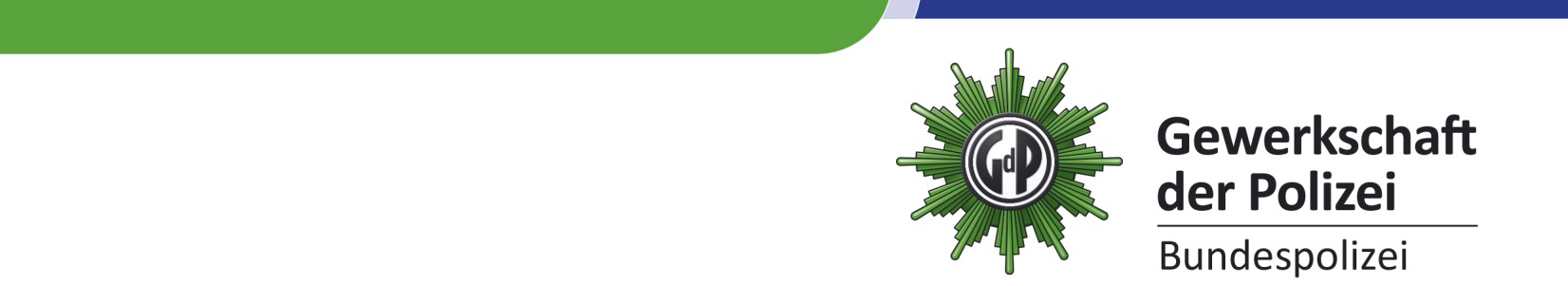 An die Betreff: 	-Geltendmachung Ruhezeit (Obhut Führungs- und Einsatzmittel), Rufbereitschaftszeit   bei Unterbringung am auswärtigen Ort-Geltendmachung von Pausenzeiten im EinsatzSehr geehrte Damen und Herren,nach Rechtsprechung des Bundesverwaltungsgerichts bedarf ein Anspruch auf Ausgleich unionsrechtswidriger Zuvielarbeit einer vorherigen Geltendmachung mit Wirkung ab dem Folgemonat. Diese Voraussetzung wurde zwischenzeitlich in Teilen der Rechtsprechung auf alle Ansprüche wegen Ausgleich von überobligatorisch geleisteter Arbeitszeit ausgedehnt.-Ich beantrage, sofern ich außerhalb des Volldienstes bei zukünftigen Einsätzen an auswärtigen Orten   über die gesamte Einsatzzeit persönlich verpflichtet bin, die ordnungsgemäße Verwahrung meiner Führungs- und Einsatzmittel durchgehend sicherzustellen, diese Zeit als Bereitschaftsdienst anzurechnen und zu vergüten, da eine Anrechnung und Vergütung als Rufbereitschaft wegen dieser Verpflichtung rechtswidrig wäre.-Ich beantrage, sofern bei zukünftigen Einsätzen meine Unterbringung in Hotels oder sonstigen Unterkünften angeordnet wird, um die Heranziehung zur Dienstleistung zu ermöglichen, diese Zeit als Bereitschaftsdienst anzurechnen und zu vergüten, da eine Anrechnung und Vergütung als Ruhezeit oder Rufbereitschaft rechtswidrig wäre.-Ich beantrage, sofern bei zukünftigen Einsätzen Ruhepausen im Einsatz angeordnet werden, dieseanzurechnen und zu vergüten, wenn die Sicherung von Führungs- und Einsatzmitteln, das Tragen von Schutzausrüstungen, das Mitführen von Dienstfahrzeugen, die Wahrscheinlichkeit der sofortigen dienstlichen Inanspruchnahme sowie weiterer Umstände die Gewährung einer Ruhepause im Sinne von § 2 Ziff. 15 AZV nicht zulassen.Der Antrag ist auf sämtliche zukünftige Einsätze, auch in den Folgejahren, gerichtet.  Ich bitte, mir den Eingang dieses Schreibens zu bestätigen. Mit freundlichen Grüßen……………………….Name, Amtsbezeichnung